関東大会予選（団体戦）で文京高校は１６本入りソフトテニス部（女子）2023.5/3～5/4に開催された関東大会予選の結果報告です。メンバーはH・K　　　T・NI ・Y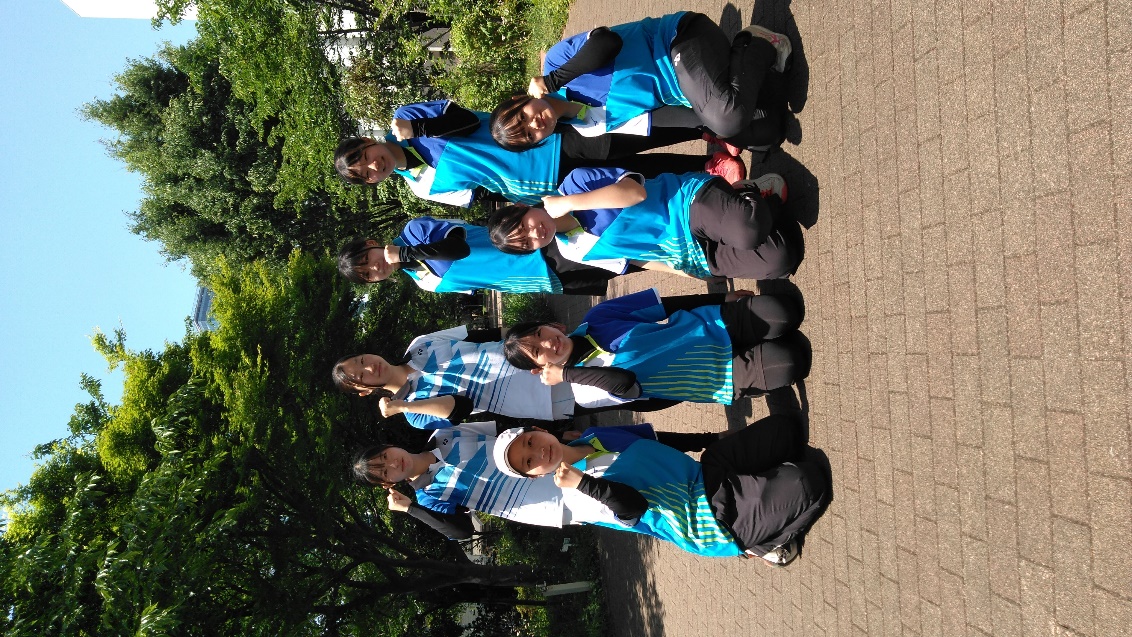 O・F1回戦　　シード2回戦　VS　実践学園高校　③―０3回戦　VS　足立西高校　　②―０4回戦　VS　昭和高校　　　１－②